Effizientes Wassersparen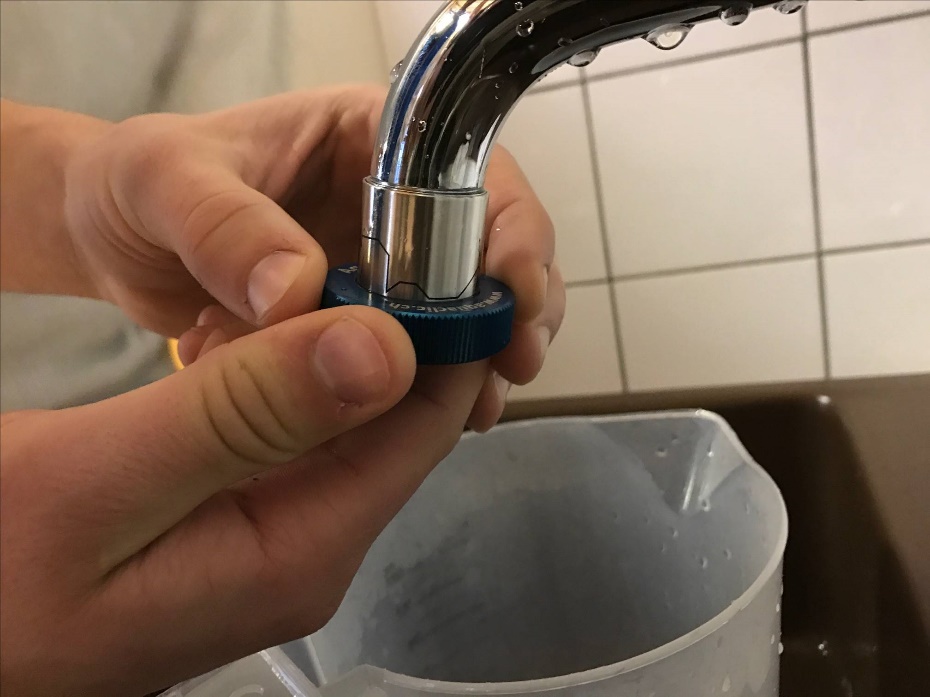 Projekt-Team: Tobias Häfliger, Riccardo Pedretti, Timo Keiser, Tobias SchäfliBeruf:Zeichner EFZ/ Schreiner EFZLehrjahr: 3. LehrjahrName der Schule oder des Betriebs: Gewerbeschule SamedanName der Lehrperson oder der Berufsbildnerin/des Berufsbildners: Silvia GeissbergerZusammenfassung: Wasser ist ein extrem wertvoller Rohstoff, mit dem man sparsam umgehen sollte. Es gibt viele Möglichkeiten, Wasser zu sparen. Eine davon ist, anstatt normaler Wasserhahn-Aufsätze Wasserluftmischer zu verwenden. Unsere Idee bestand darin, in den Toiletten der Gewerbeschule Samedan Wasserluftmischer zu montieren. Diese verbrauchen nur halb so viel Wasser wie die herkömmlichen Aufsätze, denn das Wasser wird zusätzlich mit Luft vermischt. Somit kann man effizient Wasser sparen, ohne dass man einen Unterschied beim Händewaschen feststellen kann.Inhalt1.	Einleitung	31.1.	Ausgangslage	31.2.	Motivation	32.	Ideensuche / Projektdefinition	32.1.	Projektdefinition und -Zielsetzung:	42.2.	Umsetzbarkeit	43.	Projektplanung	43.1.	Die wichtigsten Meilensteine	53.2.	Detaillierter Aufgabenplan	54.	Konkrete Umsetzung	55.	Berechnung	66.	Auswertung der Projektarbeit	66.1.	Rückblick	66.2.	Erkenntnisse	66.3.	Perspektiven	7Anhang	7-8EinleitungAusgangslageDie Umweltverschmutzung in unserem Land ist sehr hoch! Der Kohlenstoffdioxidausstoss ist der Hauptgrund dafür. Der hohe Wasserverbrauch, ist ein Grundlegender Teil unserer modernen Gesellschaft, deswegen werden unsere Wasserressourcen (z.B. Gletscher, Bergquellen, Seen) irgendwann aufgebraucht sein. Um diese Tragödie zu verhindern, oder zumindest zu verzögern versuchen wir aufzuzeigen was mit einem einfachen Wasserluftmischer eingespart werden kann. Dies soll dazu beitragen, unsere Wasserreserven wie die Gletscher zu schonen. Gletscher sind ein wichtiger Wasserspeicher. Also müssen wir sparsam mit unseren kostbaren Ressourcen umgehen.MotivationUnsere Motivation besteht darin Wasser zu sparen und somit etwas für die Umwelt zu tun. Die Erde wie wir sie kennen sollte auch den nächsten Generationen erhalten bleiben. Geben wir jedoch keine Rücksicht auf die Umwelt wird dies irgendwann nicht mehr möglich sein. Mit unserem Projekt wollen wir auch etwas dazu beitragen.Da wir Wasser mit Luft ersetzen, können wir den Wasserverbrauch minimieren. Durch unseren Wasseraufsatz wird ein Wasser-Luftgemisch erzeugt, somit erzielt man die gleiche Effizienz beim Händewaschen, jedoch mit weniger Wasser. Ideensuche / ProjektdefinitionWir starteten mit einem Brainstorming. Oft schweiften wir vom Thema ab, jedoch hatten wir auch einige sehr kreative Ideen. Unsere erste Idee, war es, in der Schule die Lichtsteuerung für die Schulzimmer zu unterteilen. Damit müssten die Lehrer nicht immer das ganze Schulzimmer beleuchten, somit hätte einige Energie gespart werden können. Eine andere Idee, war es eine kleine Box herzustellen und abzudichten. Wir wollten Messungen machen um zu zeigen, wie man bauen könnte um weniger Wärme zu verschwenden. Wir sammelten so viele Ideen wie möglich und sortierten diese aus. Die Schlussendliche Idee, schont die Umwelt, ist günstig und kann helfen die Welt zu verbessern. Unser Ziel schlussendlich, ist es den Wasserverbrauch zu minimieren und somit die Wasserressourcen für unsere Kinder und Kindeskinder sicher zu stellen. Projektdefinition und -Zielsetzung:Mit unserem Projekt, wollen wir den Wasserverbrauch in der Schule drastisch senken, in dem wir in unserer Schule Aufsätze auf den Wasserhähnen montieren. Dieses Ziel erreichen wir durch Wasserluftmischer. Diese machen aus einem herkömmlichen Wasserstrahl ein Wasser- Luft Gemisch. Unser Team fragte den Schulleiter mittels Antrag um ein Kapital an. Der Schulleiter bewilligte ein Kapital in Höhe von 204.10 CHF. Zudem wurde der Hausmeister angefragt ob er der Sache zustimmt. Seine Antwort war positiv. UmsetzbarkeitDie Umsetzbarkeit des Projektes war ein grosses Kriterium bei unserer Auswahl. Viele andere Ideen welche wir hatten, waren nicht realistisch in der Umsetzung. Andere waren zu teuer oder schlicht weg nicht kreativ genug. Bei unserem Wassersparprojekt war das Hauptproblem, die Finanzierung. Wir versuchten dieses Problem zu lösen, indem wir ein Antrag an den Schuldirektor geschrieben haben. Zudem haben wir überprüft, ob die Idee dem Ziel eines Energieprojektes entspricht. ProjektplanungUnser Ziel ist es mit den Wasserluftmischer, Wasser zu sparen welches den Wasserverbrauch senken soll. Wir schützen damit die Wasserressourcen des Engadins. Wir bekommen von der Schule genügend Zeit um das ganze Projekt innerhalb der Schulzeit zu realisieren. Die Zeit reicht um die Texte zu schreiben, Anträge zu stellen, Die Wassersparaufsätze zu montieren, Tests durchzuführen und dabei festzustellen, wie viel Wasser wir sparen. Die Verschiedenen Aufgaben sind, dass wir viele Texte schreiben müssen, und zum Projekt, mussten wir einen Antrag stellen. Das Ganze wurde noch berechnet, ob das Projekt rentiert.Wir haben von unserer Lehrperson Unterstützung bekommen. Sie hat uns immer wieder an unsere Ziele erinnert und uns unterstütz in den Entscheidungen welche wir treffen mussten um voran zu kommen. Zudem standen der Schulleiter und die Schule hinter uns und unterstützten uns bei der Finanzierung. Auch der Hausmeister war uns eine grosse Hilfe beim Montieren der Wassersparaufsätze.Das einzige Problem, mit dem wir zu kämpfen hatten, war, dass die Aufsätze nicht auf die Wasserhähne in unsere Schule zu passen schienen. Jedoch ist es möglich ein Teil der Sparaufsätze heraus zu nehmen. Ohne dieses passten die Aufsätze wie angegossen.Wir haben natürlich den Schulleiter und den Schulabwart um Erlaubnis gefragt.Die Kosten für die Sparaufsätze übernahm die Schule, weil sie uns mit Begeisterung unterstützen.Die wichtigsten MeilensteineDetaillierter AufgabenplanKonkrete UmsetzungUnser Projekt hat damit angefangen, dass wir einen kostengünstigen Luftwassermischer finden. Der Schulleiter hat die Kosten bewilligt und auf die Schule genommen. Sobald die Wassermischer vorhanden sind, werden wir diese in den Toiletten montieren und damit Wasser sparen. Damit erreichen wir, dass die Umwelt geschont und der Wasserverbrauch beim Händewaschen halbiert wird.BerechnungGeg. Anzahl l vorher pro 10s: 2lAnzahl l nachher pro 10s: 1l Schüler: 400 pro WocheAufs Klo im Durchschnitt: 1/TagDurchschnittliches Hände waschen: 10sGesucht: Eingesparte Liter am Tag39 Wochen Schule im Jahr0.17CHF pro lLösung:400 Liter in der Woche80 Liter am Tag15600 Liter im Jahr2652CHF im JahrAuswertung der ProjektarbeitRückblickWir konnten unsere 10 Wasserspar-Aufsätze in den Schul-Toiletten montieren Wir dachten zuerst, dass wir die falschen Aufsätze bestellt hatten, bis einer der Vieren von uns das Problem gelöst hat.Wir haben vom Hausmeister Hilfe bekommen beim Montieren der Aufsätze. Zudem bekamen wir finanzielle Unterstützung von der Schule.ErkenntnisseDurch ein einfaches Auswechseln der Aufsätze sparen wir Wasser.Mit einem kleinen Aufwand haben wir viel erreichen können. Dies ist eine Motivation für unsere Zukunft.PerspektivenDas Projekt ist vollendet und wird der Gewerbeschule Samedan auch weiterhin viele Kosten sparen. Zudem schützt es die Umwelt und hilft einen Teil unserer Gletscher zu retten. Anhang 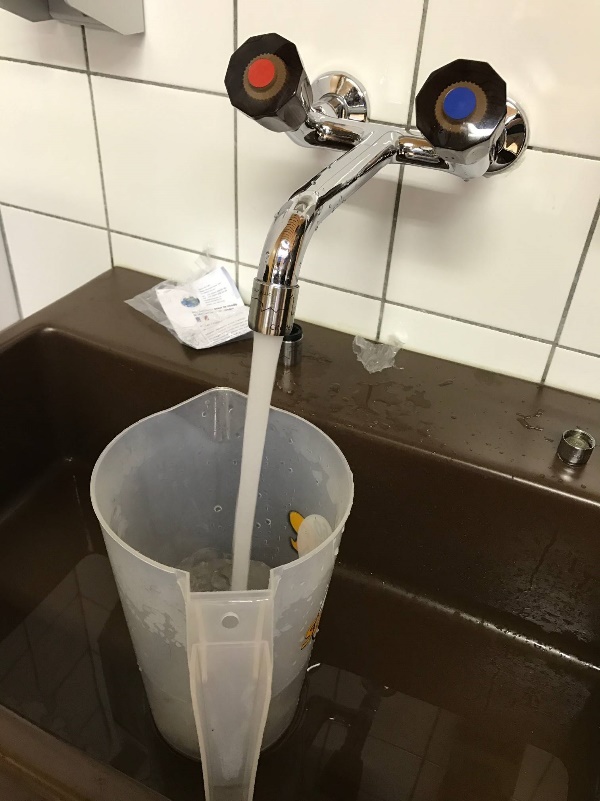 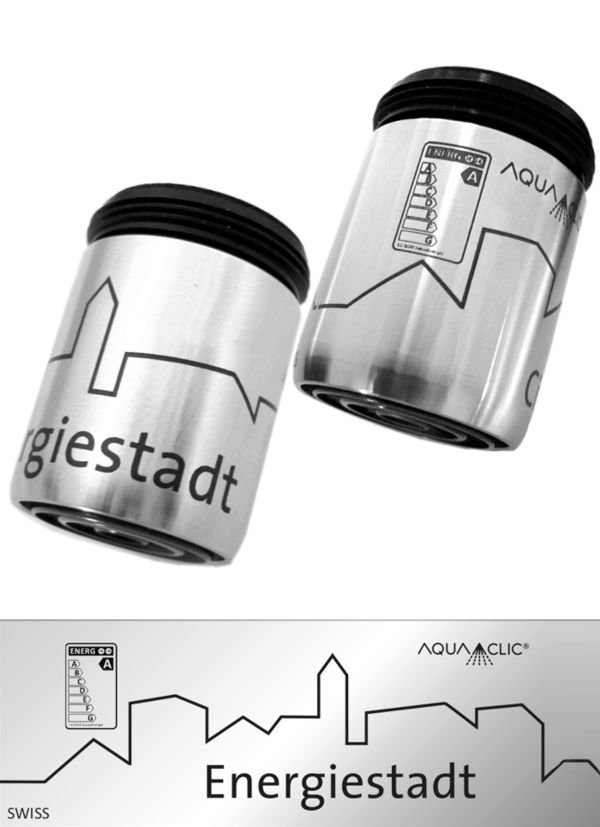 02.02.2017 Beim messen für			
die Berechnung.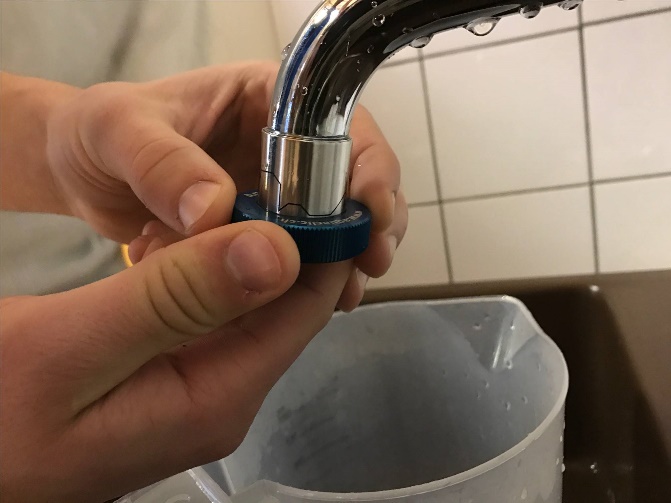 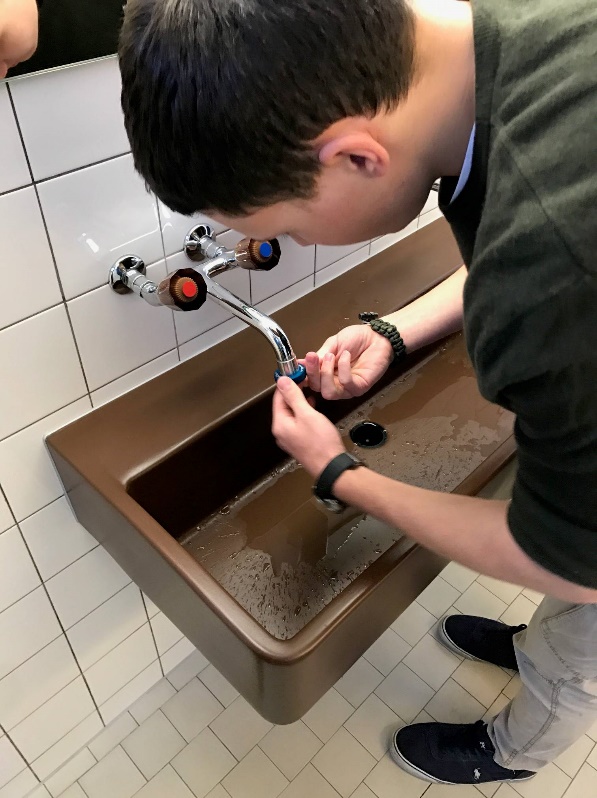 02.02.2017 Am montieren der HähneAnfrage um KapitalSehr geehrter Herr VoneschenIm ABU- Unterricht nehmen wir an einer Klimawerkstatt teil. Bei dieser geht es darum etwas Gutes für die Umwelt zu tun und Energie zu sparen. Wir haben die Aufgabe, ein Projekt zu realisieren, um dies zu erreichen. Wir hatten die Idee Wassersparaufsätze für die Schule zu bestellen. Somit könnte man die eingesparte Menge an Wasser in einem Jahr in der gesamten Schule aufzeigen. Auf der Webseite von «Aquaclic» wurden wir fündig. Jedoch liegt die Mindestmenge an Wassersparaufsätzen die man bestellen kann bei zehn Stück. Die kosten für zehn Aufsätze würde sich auf 204.10 CHF belangen. Wir wären froh, würde die Schule diese Kosten übernehmen.Mit freundlichen Grüssen


Riccardo, Tobias S., Tobias H., Timo
Zei/ Schr 3	WasTerminKapital anfrage und zusage19.01.2017Bestellung ausgeführt26.01.2017Einsatz Wassermischer02.02.2017WasArbeits-aufwandWerBis wannProjekt- und IdeensucheBrainstormTeamEnde DezemberProjektauswahl und RealisierungsplanungTeamEnde JanuarAusfüllen der Dokumentation9 StundenTobias S. RiccardoOngoingAnfrage Bestellkapital bei Schulleiter90 MinTeam19.01.2017Bestellung der Wassermischer1 LektionTobias H.26.01.2017Montage der Wassermischer 1. LektionTeam02.02.2017Vervollständigen der Dokumentation2 LektionenTobias S. Riccardo26.01.207